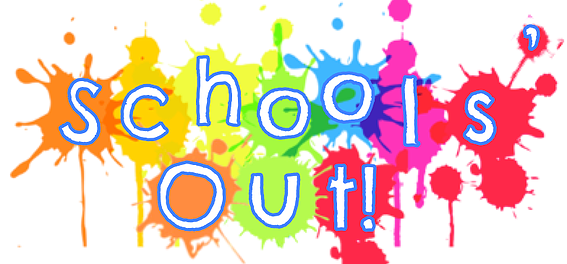 Inclusion PolicySchools’ Out! aims to provide equal opportunities in a positive manner to ensure that all staff value and respect the different racial origins, religions, cultures and languages of the children in their care and their families and carers. Each child is valued as an individual without racial or gender stereotyping and is encouraged to develop positive attitudes to differences of race, culture, language, gender and differing needs. The equipment, activities and day to day management of the service is organised in such a way to reflect this policy. All activities will be adapted to suit all children and young people within the service. We will offer all equipment, activities and toys to all children and young people regardless of gender and developmental needs. Encourage positive role models, displayed through toys, imaginary play, books and posters that promote non stereotyped images. Schools’ Out! Will seek to employ the most suitable candidate for any post. Our commitment to implementing the services Inclusive Practice Policy will form part of the job description for all workers.Signed:         Natalie Scanlan                                          Date: 12/01/2024     Review Date: 12/01/2025